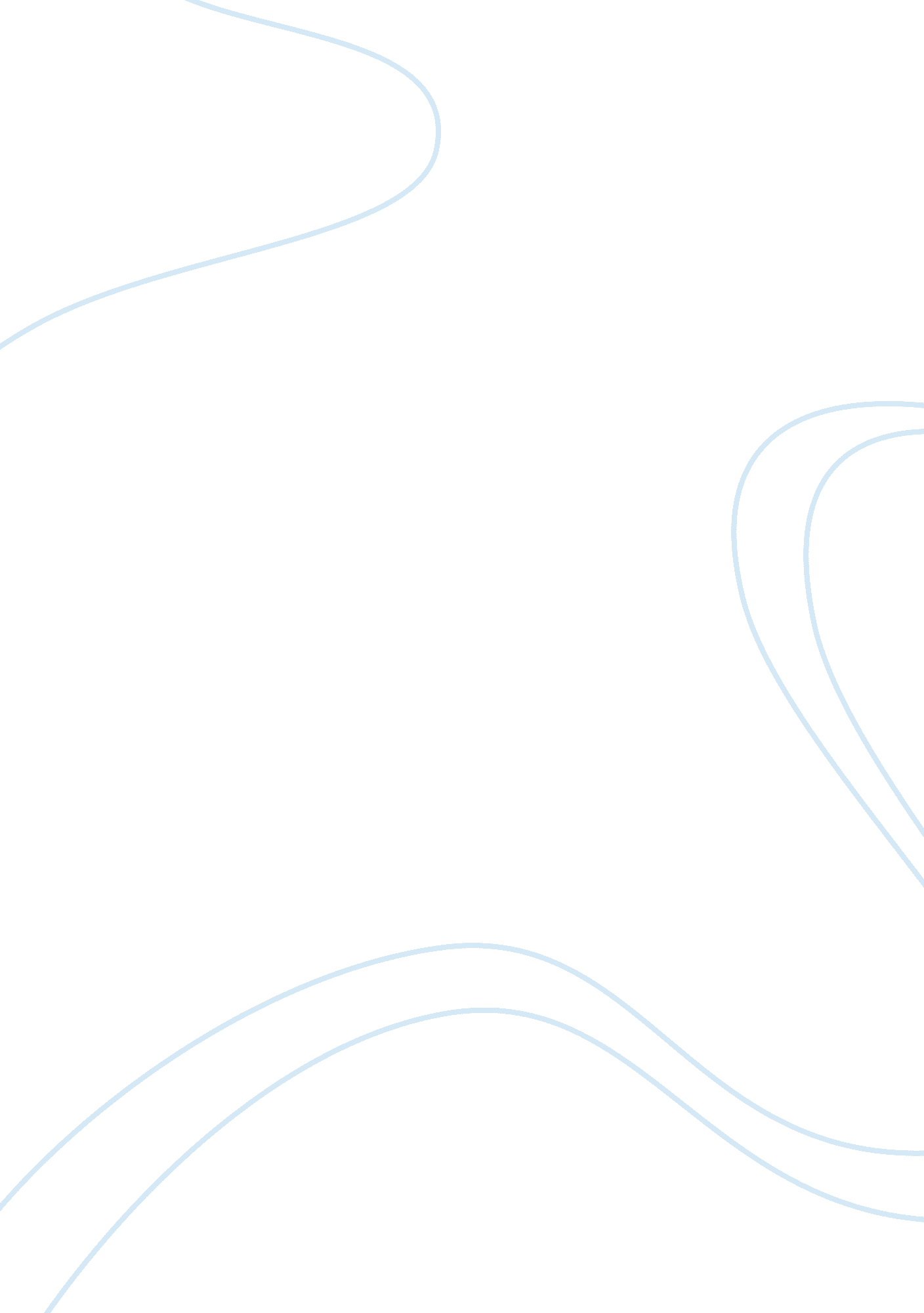 Importance of mba degreeEducation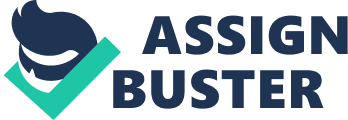 The paper " Importance of MBA Degree" is an outstanding example of an application/admission essay on education. MBA degree origin lies in United s and is majorly concerned with the study of economic globalization. The study has increased in many countries leading to increase in significance. MBA is applied in many departments in organizations from acquiring resources needed in production until finished products are consumed. The degree has been in demand in the current market situation both in developing and developed countries. Objectives and goals of attaining employment after attaining the degree will be achieved since the MBA is a much-desired attribute which is essential for qualifications. Most industries need the attribute and having it is an added advantage to those that seek employment in such industries (Duncan, 2005). Obtaining the degree is much important for professional development for one who looks forward in developing and strengthening in entrepreneurship or those that need to escalate corporate step. Obtaining the degree will enable one to get insight into tricks and judgment needed in for competent handling of businesses and segments that it constitutes. The tricks and judgment enable the development of professional skills enabling the achievement of professional goals. One may have knowledge about business but the MBA degree is important to one as it sharpens managerial and other skills that are much relevant to the operation of the person (Duncan, 2005). Management is much important in economics and can be obtained from the degree for Syracuse University. Employment is much important after completion of a degree. Statistics have shown that 76% of those that have the degree are recruited in a period of three months after they complete it. This shows the importance of the degree in many organizations. MBA in business administration from Syracuse University has a range of topics varying from marketing, technology, human resource, business administration making it get involved in accounting. Accounting in this field increases the relevance of the degree when it is combined with economics. Projects and analysis of case studies through a presentation that comes in the degree from Syracuse University enable one to be exposed to more global economic issues in many dimensions (Duncan, 2005). The degree broadens the minds of people on risks and profits that are involved in a business and how they are managed. 
Marketing is much essential in business economics. Marketing role is brought out well in the degree from Syracuse University. This enables on with the degree to effectively play a perfect role in the marketing of a business organization. Specialization in marketing is stressed in obtaining a degree from Syracuse University. This is the field will reveal to one different prospective trend in marketing in the economy enabling achieving professional goals. It will help one to design a marketing strategy for effective selling. Knowledge obtained from the degree will enable one in the marketing field to design a way that makes one reach desired consumers of a product. Degree in the field is much important for those that are interested in market analysis, promotion and sales for an organization. 
MBA from Syracuse University focuses in management bringing out well principles that are needed in management, principles of administration. Qualities that enable the handling of risks, leadership and team building is obtained from the degree development of professional skills. Through the qualities, those that have the degree will have leadership sill for better managing of organizations that they are recruited (Duncan, 2005). Those that specialize in MBA management are much advantageous in corporate hierarchy movement. Operation management from Syracuse University focuses on planning on the production of a firm. MBA will enable one to gain thorough access to principles for quality access, quality supply chain and management and control of inventory. Specialization in operation management will enable the focus of technology-oriented management. This allows expansion of the information technology sector. 
Focus on theories and details in accounting are achieved through an MBA from Syracuse University develops personal and professional goals. It gives guidelines and understanding on importance in control of costs and effects on the strategic planning of organizations and production. This topic in MBA makes one ready to make headways to the very competitive banking sector and also being able to play roles in financial corporations and institutions. Human resource management knowledge obtained from MBA enables one to be aware of human skills and how their combination is important in production. This develops professional skills and helps achieve personal goals. The knowledge enables management of industrial labor and lab our laws bringing obtaining a business environment that is not full of friction from those that are employed in an organization. 
Syracuse University is important and perfect in the development of skills that are needed in the fast-developing global economics. Full-time MBA programs that are offered in the university emphasizes on well education incorporates both theoretical parts of the degree and also practical parts. The university accredits online programs on the degree and one is able to complete the degree online. Syracuse University has a Defense Comptroller Program that provides resource managers with practical and analytical tools required in the volatile resource environment. Managerial skills are also provided in the program to help to understand the uncertain resources in environments. 